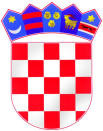 REPUBLIKA HRVATSKAZAGREBAČKA ŽUPANIJASREDNJA ŠKOLA                                                      RKDP:                                                      17048                  DRAGUTINA STRAŽIMIRA                                     MATIČNI BROJ:                               03764958                                  SVETI IVAN ZELINA                                                ŠIFARSKA OZNAKA:                    01-109-501       GUNDULIĆEVA                                                  RAZINA:				                  31KLASA: 410-05/24-01/3                                              ŽIRO-RAČUN:       HR9623600001101434224URBROJ: 238-30-62-01-24-21                                     OIB:                                              04371929326Tel. 01/2060-047    Šifrarnik grada/općine:  04 294E-mail:  ured@ss-dstrazimira-svetiivanzelina.skole.hr     U Sv. Ivanu Zelini, 31.01.2024. god.PREDMET:   Dostava financijskog izvještaja  za  razdoblje siječanj – prosinac 2023.                    U privitku dopisa dostavljamo Vam financijsko izvješće za razdoblje od 1. siječnja do 31. prosinca 2023. god. i to:- Bilanca na dan 31. prosinca 2023. god. (Obrazac: BIL)- Izvještaj o prihodima i rashodima, primicima i izdacima za razdoblje 1. siječnja do  31. prosinca 2023.   god. (Obrazac: PR-RAS) - Izvještaj o rashodima prema funkcijskoj klasifikaciji za razdoblje 1.siječnja do 31. prosinca 2023. god.     (Obrazac: RAS-funkcijski) - Promjene u vrijednosti imovine i obveza za razdoblje 1. siječnja do 31. prosinca 2023. god. (Obrazac: P-VRIO)                                                                                                                                               - Izvještaj o obvezama za razdoblje od 1. siječnja do 31. prosinca 2023. god. (Obrazac OBVEZE)                                                                                                                                                          - Bilješke o poslovanju škole za navedeno razdoblje.NAPOMENA:  Godišnje izvješće je analizirano i jednoglasno usvojeno na  8. sjednici Školskog odbora održanoj 29.siječnja 2024. godine.S poštovanjem,   Predsjednica Školskog odbora:                                                        v.d. ravnateljica Škole:Martina Madžarac, dipl.ing.                                                             Adreja Regvat, dipl.ing.agr.IZVJEŠĆE  O  POSLOVANJU  ŠKOLE                                                                                                      ZA  RAZDOBLJE  01. I. –  31. XII. 2023. GOD.Srednja škola Dragutina Stražimira javna je ustanova srednjeg odgoja i obrazovanja, koja po dobivenim rješenjima Ministarstva znanosti i obrazovanja izvodi programe temeljene na potrebama tržišta rada te interesima učenika. Škola ima dozvolu za obrazovanje učenika u sljedećim programima i zanimanjima: opća gimnazija, strojobravar, elektromehaničar, krojač, voćar – vinogradar – vinar, poljoprivredni tehničar – opći, elektroinstalater, autoelektričar, elektroničar-mehaničar, vodoinstalater, plinoinstalater, autolimar, frizer, automehaničar, stolar, krojač-šivač, tehničar za električne strojeve s primijenjenim računalstvom i agrotehničar. Šk. god. 2022./2023. provode se četverogodišnji program opće gimnazije, četverogodišnji strukovni programi agrotehničar i tehničar za električne strojeve s primijenjenim računalstvom te trogodišnji strukovni/obrtnički programi za zanimanja frizer, elektroinstalater, automehaničar, strojobravar i stolar. Osim redovite nastave koju čine obvezni i izborni predmeti, u školi se realiziraju i dodatna i fakultativna nastava te programi izvannastavnih aktivnosti u području sporta, raznih područja umjetnosti i znanosti, humanitarne i volonterske aktivnosti i projekti (školski i izvanškolski).Školom upravlja Školski odbor, koji imenuje i razrješuje ravnatelja, daje prethodnu suglasnost u vezi sa zasnivanjem radnog odnosa u školskoj ustanovi, donosi statut i druge opće akte na prijedlog ravnatelja, donosi školski kurikulum na prijedlog nastavničkog vijeća i ravnatelja, donosi godišnji plan i program rada na prijedlog ravnatelja i nadzire njegovo izvršavanje, donosi financijski plan, polugodišnji i godišnji obračun na prijedlog ravnatelja, odlučuje o zahtjevima radnika za zaštitu prava iz radnog odnosa, predlaže osnivaču promjenu djelatnosti i donošenje drugih odluka vezanih uz osnivačka prava, daje osnivaču i ravnatelju prijedloge i mišljenja o pitanjima važnim za rad i sigurnost u školskoj ustanovi te donosi odluke i obavlja druge poslove utvrđene zakonom, aktom o osnivanju i statutom. Ravnatelj je poslovodni i stručni voditelj školske ustanove te je odgovoran za zakonitost rada i stručni rad školske ustanove. Uz poslove utvrđene Zakonom o ustanovama, ravnatelj kao stručni voditelj obavlja osobito i sljedeće poslove: predlaže školskom odboru godišnji plan i program rada, predlaže školskom odboru statut i druge opće akte, predlaže školskom odboru financijski plan te polugodišnji i godišnji obračun, odlučuje o zasnivanju i prestanku radnog odnosa sukladno članku 114. Zakona o odgoju i obrazovanju u osnovnoj i srednjoj školi, provodi odluke stručnih tijela i školskog odbora, posjećuje nastavu i druge oblike odgojno-obrazovnog rada, analizira rad učitelja, nastavnika i stručnih suradnika te osigurava njihovo stručno osposobljavanje i usavršavanje, planira rad, saziva i vodi sjednice nastavničkog vijeća, u suradnji s nastavničkim vijećem predlaže školski kurikulum, poduzima mjere propisane zakonom zbog neizvršavanja poslova ili zbog neispunjavanja drugih obveza iz radnog odnosa, brine se o sigurnosti te o pravima i interesima učenika i radnika školske ustanove, odgovara za sigurnost učenika, učitelja, nastavnika, stručnih suradnika i ostalih radnika, surađuje s učenicima i roditeljima, surađuje s osnivačem, tijelima državne uprave, ustanovama i drugim tijelima te nadzire pravodobno i točno unošenje podataka u elektronsku maticu. Pri obavljanju navedenih poslova ravnatelj surađuje s tajnikom, voditeljem računovodstva i tehničkim osobljem, satničarem te stručnom službom (pedagog, socijalni pedagog i knjižničar). Financijski izvještaj sastavljen je nakon što su proknjižene sve poslovne promjene, događaji i transakcije za razdoblje siječanj – prosinac 2023., te nakon što su knjiženja obavljena pravilno i ažurno temeljem vjerodostojne knjigovodstvene dokumentacije prema propisanom računskom planu i u skladu s financijskim planom odobrenim od nadležnoga tijela.Za sastavljanje i predaju financijskih izvještaja korišteni su elektronski obrasci preuzeti s internetske stranice https://rkpfi.drzavna-riznica.hr/RKPFI/Financijski izvještaji za 2023. sastavljeni su na hrvatskom jeziku u eurima i eurocentima koje su službena valuta u Republici Hrvatskoj i zakonsko sredstvo plaćanja od 1.siječnja 2023. godine (svojstveno državi članici Erosustava). Predani su putem aplikacije Ministarstva financija (aplikacija RKPFI) na propisanim obrascima s ugrađenim kontrolama.Bilješke uz Obrazac: PR-RAS  IZVJEŠTAJ O PRIHODIMA I RASHODIMA, PRIMICIMA I IZDACIMA ZA RAZDOBLJE   I. - XII. MJESEC ZA 2023. GODINUSrednja škola Dragutina Stražimira, Sveti Ivan Zelina, posluje u skladu sa Zakonom o odgoju i obrazovanju u osnovnoj i srednjoj školi te Statutom škole. Vodi proračunsko računovodstvo temeljem Pravilnika o proračunskom računovodstvu i Računskom planu, a financijske izvještaje sastavlja i predaje u skladu s odredbama Pravilnika o financijskom izvještavanju u proračunskom računovodstvu (NN 37/22), koji propisuje oblik i sadržaj financijskih izvještaja, i temeljem Okružnica Ministarstva financija.Izvještaj o prihodima i rashodima, primicima i izdacima sastavljen je za razdoblje 1.1. do 31.12.2023. i uključuje prihode i primitke, rashode i izdatke. U Izvještaju za razdoblje od 1. siječnja do 31. prosinca 2023. popunjena su oba stupca Obrasca: PR-RAS, novčani iznosi u obrascu za prethodnu i tekuću godinu popunjeni su na hrvatskom jeziku u eurima i eurocentima koje su službena valuta u Republici Hrvatskoj i zakonsko sredstvo plaćanja od 1.siječnja 2023. godine (svojstveno državi članici Erosustava) na dvije decimale.Podaci za popunjavanje financijskih izvještaja dobivaju se iz Glavne knjige.Konto 633 - Tekuće pomoći iz gradskog proračuna - U prethodnom izvještajnom razdoblju ostvareno je 13.775,90 €, a u tekućem 13.406,99 €  od Grada Svetog Ivana Zeline i to:Zamolbom za donaciju financijskih sredstava za nagrađivanje učenika naše škole zbog postignutih rezultata na natjecanjima i školskim aktivnostima Grad Sveti Ivan Zelina doznačio je iznos od 680,00 € za šk. god. 2022./2023. Dogovoreno je da će se i ove godine učenici nagraditi bonovima trgovačkog centra City Centar.Iznos od 1.000,00 € doznačen je kao financijska pomoć za sudjelovanje na sportskim natjecanjima Školskog športskog društva „Mladen Dananić“.Iznos od 958,19 € doznačen je za financiranje mapa za naukovanje učenicima obrtničkih zanimanja i ispita zaštite na radu za učenike strukovnih zanimanja.Iznos od 10.598,89 €  doznačen je za financiranje nabavke udžbenika i drugih obrazovnih materijala za šk. god. 2022./2023. za učenike prvih, drugih, trećih i četvrtih razreda. Ovaj je projekt prvi puta proveden u suradnji s Gradom Sveti Ivan Zelina za potrebe šk. god. 2018./2019., kada su udžbenike i druge obrazovne materijale o trošku Grada Svetog Ivana Zeline dobili svi učenici koji su te godine upisali prvi razred naše škole, a ne dolaze s područja Grada Zagreba. Svake školske godine dodavala se po još jedna generacija učenika te počevši od šk. god. 2021./2022. udžbenike i druge obrazovne materijale dobivaju svi učenici naše škole, osim onih koji dolaze s područja Grada Zagreba, bez obzira na to imaju li prebivalište na području Grada Svetog Ivana Zeline ili ne. Osnovni je cilj udžbenicima i drugim obrazovnim materijalima koji su besplatni za roditelje motivirati učenike osnovnih škola da upišu programe naše škole.Iznos od 169,91 € doznačen je od Turističke zajednice grada Svetog Ivana Zeline za nabavu materijala izrade drvene makete povodom manifestacije „Uskrs u Zelini“.Konto 636 - Tekuće pomoći temeljem prijenosa EU sredstava - proračunskim korisnicima iz proračuna koji im nije nadležan – U prethodnom izvještajnom razdoblju ostvareno je 893.739,78 €, a u tekućem 1.035.150,29 €. Razlog odstupanja je povećanje koeficijenta i osnovice plaće, isplata većeg broja materijalnih prava i regresa za korištenje godišnjeg odmora 2023. godine u iznosu od 300,00 €.Doznačena su sredstva u svrhu podmirivanja dosuđenog iznosa u sudskom postupku, a koji su zaposlenici pokrenuli protiv školske ustanove radi isplate razlike plaće po povoljnijoj osnovici za razdoblje od prosinca 2015. do siječnja 2017. godine u iznosu od 3.978,34 € za troje djelatnika. Škola je napravila izračun temeljem pravomoćne presude (npr. dosuđeni bruto iznos – glavnica, zatezne kamate na dosuđeni bruto iznos, utvrđeni iznos doprinosa na plaću, iznos sudskih pristojbi, te izračun zatezne kamate na glavnicu sa troškovima parničnog postupka i dr.)U tekućem razdoblju škola je primila kapitalne pomoći iz proračuna koji im nije nadležan u iznosu od 561,00 € za opremanje školske knjižnice obveznom lektirom i stručnom literaturom u 2023.godini, a kriterij za dodjelu sredstava je u skladu s brojem učenika u školi (III. kategorija od 251 do 350 učenika).Konto 638 - Tekuće pomoći temeljem prijenosa EU sredstava – U prethodnom izvještajnom razdoblju ostvareno je 22.050,83 €, a u tekućem izvještajnom razdoblju škola je primila refundaciju sredstava u iznosu od 23.417,87 € kao partner Regionalnog centra kompetentnosti u strukovnom obrazovanju u strojarstvu. Navedeno se odnosi na uvećanje plaće i naknade za putne troškove za 7 (sedam) djelatnika koji su angažirani na EU projektu  „Regionalnog centra u kompetentnosti u strukovnom obrazovanju u strojarstvu – Industrija 4.0“  561-ESF-a. To je integralni projekt kojeg kao prijavitelj provodi Srednja strukovna škola Velika Gorica. Naša  je škola partner u projektu te za sve aktivnosti vezane za projekt prima upute od Srednje strukovne škole Velika Gorica, koja je nositeljica istog.Konto 639 - Prijenosi između proračunskih korisnika istog proračuna – Doznačen je iznos od 1.259,48 €. Iznos od 274,01 € doznačen je za refundaciju stvarnih troškova putnih naloga u razdoblju rujan - prosinac 2022. god., a iznos od 985,47 € za refundaciju stvarnih troškova putnih naloga u razdoblju siječanj - kolovoz 2023. god od Srednje škole Velika Gorica, a neizravni troškovi od 15% nisu uključeni u ove isplatu kao i razlika putnih naloga do prosinca 2023. godine zbog osiguranja likvidnosti projekta – oni će biti isplaćeni naknadno svim partnerima na projektu kao i razlika putnih naloga do prosinca 2023.godine tijekom 2024.godine.Konto 641 – Prihodi od financijske imovine - U prethodnom izvještajnom razdoblju ostvareno je 0,25 €, a u tekućem 0,06 € na ime isplate pasivne kamate 31.12.2023.Konto 652 - Prihodi po posebnim propisima – U prethodnom izvještajnom razdoblju ostvareno je 4.409,55 €, a u tekućem izvještajnom razdoblju ostvareno je 8.452,74 €.U 2023. godini naši učenici išli su u kazalište i na izvanučioničku nastavu te su napravili polog u iznosu od 6.543,50 €.Svi su naši učenici osigurani od nezgode preko osiguravajuće kuće koja nam je donirala iznos od 250,00 €, a agencija je doznačila 1.554,24 € donacije za dnevnica nastavnika na putovanju.Učenici su prikupili 105,00 € za Nacionalni humanitarni program Hrvatskog Caritasa u provedbi predbožićne humanitarne akcije: „Za 1000 radosti - Na strani dobra“, a drugu polovicu prikupljenog novca škola će izravno uputiti potrebitoj obitelji školske zajednice. Konto 661 - Prihodi od pruženih usluga – U prethodnom izvještajnom razdoblju ostvareno je 2.627,91 €, a u tekućem izvještajnom razdoblju ostvareno je 1.911,20 € odnosno fakturirano je 8 mjeseci najma kantine prema Ugovoru o zakupu poslovnog prostora br. 04/2019. – sklopljen 30.rujna 2019. godine, a isti je Sporazumno raskinut sa 30. rujnom 2023. godine, te slijedom toga u dijelu prethodnog izvještajnog razdoblja školska kantina nije poslovala.Konto 663 - Tekuće donacije – Županijski školski športski savez Zagrebačke županije doznačio je iznos od 1.313,80 € na ime financijske potpore za natjecanja iz rukometa (Ž) na ime financijske potpore za natjecanja koje se održalo 2.ožujka 2023. godine.Konto 671 - Prihodi iz nadležnog proračuna – U prethodnom razdoblju doznačeno je 167.831,67 €, a u tekućem 128.938,04 €. U tekućem razdoblju škola je dobila Županijskih sredstava za redovne materijalne troškove u iznosu od  60.303,15 €, za prijevoz djelatnika 53.035,85 €.Za potrebe iznad minimalnog standarda u školi doznačena su sredstva u ukupnom iznosu od 15.599,04 € i to za:Doznačena su sredstva za provedbu projekta E-tehničaru u pojedinačnom iznosu od 530,88 € po školikao i sredstva prijevoza učenika na Vjeronaučnu olimpijadu za Bjelovarsko-križevačku biskupiju 16.ožujka 2023.godine u iznosu od 238,90 €.Doznačena su sredstva u iznosu od 300,00 € po Ugovoru o najmu zaštitne ograde oko gradilišta koja se postavila oko gradilišta na kojem se izvode radovi izgradnje radionica i praktikuma počevši od 25.travnja 2023. godine i u iznosu od 600,00 € sa potpozicija usluga tekućeg i investicijskog održavanja u školstvu.Doznačena su sredstva u iznosu od 100,00 € za sufinanciranje troškova stručnog usavršavanja djelatnika iz područja računovodstva i financija.Doznačena su sredstva u iznosu od 13.359,26 € za financiranje nabave namještaja za zbornicu i urede te opremanje novim stolicama i klupama budući da su stolci u zbornici i uredima u izuzetno lošem stanju jer nisu promijenjeni od preseljenje Škole u današnju zgradu, odnosno od 1994.godine.Doznačena su sredstva u iznosu od 470,00 € o sufinanciranju troškova nabave knjižnične građe (za ustanove od 201 do 400 učenika) koja su osigurana iz Proračuna Zagrebačke županije.Doznačena su sredstva od 536,69 € po školi radi opskrbe školske ustanove besplatnim zalihama menstrualnih higijenskih potrepština koja organizacija opskrbe je bila u nadležnosti osnivača školske ustanove.Konto 311 - Rashodi za zaposlene – U prethodnom izvještajnom razdoblju ostvareno je 754.965,90 €, a u tekućem razdoblju 873.907,79 €. Razlog većeg odstupanja na ovoj poziciji je povećanje ugovorene osnovice za obračun plaća zaposlenika, za obračun plaća zaposlenika koji sudjeluju u EU projektu 561-ESF u strukovnom obrazovanju, povećanje iznosa božićnice i dara djeci.Konto 3212 - Naknade troškova zaposlenima - U prethodnom izvještajnom razdoblju ostvareno je 49.974,29 €, a u tekućem izvještajnom razdoblju ostvareno je 53.035,85 €.Konto 322 - Rashodi za materijal i energiju - U prethodnom izvještajnom razdoblju ostvareno je 32.785,79 €, a u tekućem izvještajnom razdoblju 34.127,92 €. Energija je umanjena temeljem Uredbe Vlade RH koja ima nadzor nad primjenom cijena za obavljanja energetskih djelatnosti (NN 104/2022), veza Uredba o otklanjanju poremećaja na domaćem tržištu energije.Kod rashoda materijala  i dijelova za tekuće i investicijsko održavanje više se sredstava preusmjerilo na usluge za tekuće i investicijsko održavanje tijekom godine.Konto 323 – Rashodi za usluge – U prethodnom izvještajnom razdoblju ostvareno je 30.199,35 €,  a u tekućem 19.015,37 €.Temeljnim kolektivnim ugovorom za službenike i namještenike u javnim službama, trošak obavljanja sistematskih pregleda zaposlenika znatno je povećan, odnosno s iznosa od 66,36 €, u svibnju 2022. povećani su na iznos od 159,27 € čime su sistematski pregledi postali materijalno pravo koje je doživjelo najveće povećanje.Drugi razlog odstupanja je u vremenskom provođenju obavljanja servisiranja plinskog kotla, plinskog plamenika, servisa vatrogasnih aparata i sl., te vremenu njihova fakturiranja. Konto 329 - Ostali nespomenuti rashodi poslovanja - U prethodnom izvještajnom razdoblju ostvareno je 12.272,86 €,, a u tekućem izvještajnom razdoblju 15.930,82 €,. I ove godine obavljena je registracija i osiguranje traktora Landini i priključnog vozila, kao i osiguranje zgrade i opreme. Naših 299 učenika osigurano je od nezgode, a polog je iznosio 1.495,00 €. Učenici su zbog popuštanja epidemioloških mjera imali natjecanja izvan škole, odlaske u kazalište i na izvanučioničku nastavu, za što su utrošena sredstva u iznosu od 6.543,50 €.Od ostalih nespomenutih rashoda isplaćena je naknada zbog nezapošljavanja osoba s invaliditetom u iznosu od 1.664,43 €. (NN 117/21; ako poslodavac zapošljava 20 i više radnika u obvezi je zaposliti 3% radnika koji se prema posebnom zakonu smatraju invalidima).Uplaćene su sudske pristojbe, kao i troškovi sudskih postupaka za dvije pravomoćne presude radi isplate razlike plaće po povoljnijoj osnovici za razdoblje od prosinca 2015. do siječnja 2017. godine, a za još troje zaposlenika sudski su sporovi u tijeku.Iznos od 680,00 €. utrošen je za nagrade učenicima koji su šk. god. 2022./2023. ostvarili najbolje rezultate na natjecanjima, kao i onima koji su tijekom cjelokupnog svog školovanja u našoj školi sudjelovali u pojedinim izvannastavnim aktivnostima, poput zbora i ŠŠD-a „Mladen Dananić“. Ukupno 30 učenika je nagrađeno bonovima trgovačkog centra City Centar One u iznosu od 20,00 € -  uz izuzetak dvoje učenika koji su bili najuspješniji natjecatelji na više natjecanja te su nagrađeni bonovima u vrijednosti od 40,00 €.Konto 343 – Ostali financijski rashodi - U prethodnom izvještajnom razdoblju ostvareno je 1.220,49 €., a u tekućem izvještajnom razdoblju iznos od 1.280,94 €  po sudskim presudama za troje djelatnika na ime zateznih kamata za poreze, doprinose i sudske troškove, te za mjesečne naknade bankama i za pretplate na certifikat COP.Konto 372 - Naknade građanima i kućanstvima u naravi - U prethodnom izvještajnom razdoblju ostvareno je 12.037,97 €, a u tekućem izvještajnom razdoblju iznos od 10.598,89 €.  Iznos od 10.598,89 € utrošen je za nabavku udžbenika i drugih obrazovnih materijala za šk. god. 2022./2023. za učenike prvih, drugih, trećih i četvrtih razreda. Osnovni je cilj udžbenicima i drugim obrazovnim materijalima koji su besplatni za roditelje motivirati učenike osnovnih škola da upišu programe naše škole.Konto 381 – Tekuće donacije – U prethodnom izvještajnom razdoblju ostvareno je 59,73 €, a u tekućem izvještajnom razdoblju iznos od 641,69 €.  Ove školske godine prvi puta su doznačena sredstva od 536,69 € po školi radi opskrbe školske ustanove besplatnim zalihama menstrualnih higijenskih potrepština koja organizacija opskrbe je bila u nadležnosti osnivača školske ustanove.Učenici su prikupili 105,00 € za Nacionalni humanitarni program Hrvatskog Caritasa u provedbi predbožićne humanitarne akcije: „Za 1000 radosti - Na strani dobra“, a drugu polovicu prikupljenog novca škola će izravno uputiti potrebitoj obitelji školske zajednice. Konto 422 - Rashodi za nabavu proizvedene dugotrajne imovine – U prethodnom izvještajnom razdoblju utrošeno je 6.790,63 €, a u tekućem izvještajnom razdoblju 13.359,26 €. Sredstva u iznosu od 13.359,26 € utrošena su za financiranje nabave namještaja za zbornicu i urede te opremanje novim stolicama i klupama budući da su stolci u zbornici i uredima u izuzetno lošem stanju jer nisu promijenjeni od preseljenje Škole u današnju zgradu, odnosno od 1994.godine.Konto 424 – Knjige - U tekućem izvještajnom razdoblju za kupnju knjižne građe utrošen je iznos od 1.001,00 €, a u prethodnom izvještajnom razdoblju iznos od 530,89 €.U tekućem razdoblju škola je primila kapitalne pomoći iz proračuna koji im nije nadležan u iznosu od 561,00 € za opremanje školske knjižnice obveznom lektirom i stručnom literaturom u 2023.godini, a kriterij za dodjelu sredstava je u skladu s brojem učenika u školi (III. kategorija od 251 do 350 učenika).Doznačena su sredstva u iznosu od 470,00 € o sufinanciranju troškova nabave knjižnične građe (za ustanove od 201 do 400 učenika) koja su osigurana iz Proračuna Zagrebačke županije.Konto 451 – Dodatna ulaganja na građevinskim objektima - U prethodnom izvještajnom razdoblju ostvareno je 44.154,39 €, a u tekućem izvještajnom razdoblju 300,00 €.Doznačena su sredstva u iznosu od 300,00 € po Ugovoru o najmu zaštitne ograde oko gradilišta koja se postavila oko gradilišta na kojem se izvode radovi izgradnje radionica i praktikuma počevši od 25.travnja 2023. godine.Konto 922 – U tekućem izvještajnom razdoblju ostvareno je 1.127,75 € viška prihoda i primitaka, a što sa zbrojem prenesenog viška u iznosu od 19.277,26 € daje ukupan višak prihoda i primitaka raspoloživ u sljedećem razdoblju u iznosu od 20.405,01 €.Bilješke uz Obrazac: BILANCAIMOVINA I VLASTITI  IZVORIBilanca je sustavni, vrijednosno iskazani pregled imovine, obveza i vlastitih izvora.U 2023. godini došlo je do smanjenja kratkotrajne imovine za gotovo identično smanjenje obveza. Konto 021 – Građevinski objekti Za nekretnine u vlasništvu srednjoškolske ustanove upisana su vlasnička prava u zemljišnim knjigama - veza ZK uložak: 4084 i kč.broj: 1834/10 katastarske općine: 335959, Zelina (uknjižba prava vlasništva iz 2019. godine pod brojem: Z-12200/2019).Zagrebačka županija refundirala je troškove od 300,00 € za po Ugovoru o najmu zaštitne ograde oko gradilišta koja se postavila oko gradilišta na kojem se izvode radovi izgradnje radionica i praktikuma počevši od 25.travnja 2023. godine. Iznosom od 300,00 € povećala se vrijednost imovine škole za dodatna ulaganja na građevinskim objektima na ime DOGRADNJE RADIONA.Vrijednost imovine na zgradi škole u odnosu na prethodnu godinu umanjena je za redoviti ispravak vrijednosti građevinskih objekata u iznosu od 25.939,50 €.Konto 022 – Postrojenja i opremaTijekom kalendarske godine 2023. Zagrebačka županija odobrila je financijska sredstva u iznosu od 13.359,26 € za financiranje nabave namještaja za zbornicu i urede te opremanje novim stolicama i klupama budući da su stolci u zbornici i uredima u izuzetno lošem stanju jer nisu promijenjeni od preseljenje Škole u današnju zgradu, odnosno od 1994.godine.Evidentirano je isknjiženje opreme 1 laptopa i 1 projektora te prijenos na vlastite izvore po Odluci MZO-a s datumom 1.7.2023. godine u ukupnom iznosu od 896,94 €.Razlika između početnog i završnog stanja nastala je zbog otpisa opreme i namještaja koji je izvršen prema zapisniku o rezultatima popisa koji je napravilo Povjerenstvo za godišnji popis imovine u iznosu od 7.055,03 €.Konto 024 – Knjige i Ispravak vrijednosti knjigaNabavna vrijednost knjiga u školskoj knjižnici povećala se tijekom godine za novu nabavu u iznosu od1.001,00 €.  Nabavljane su knjige za opremanje školske knjižnice srednjoškolskom lektirom i stručnom literaturom, s obzirom na doznačena sredstva od Ministarstva znanosti i obrazovanja.Dopisom od 15.svibnja 2023. imovina škole se povećala za 1.867,52 € i dopisom od 20.studenog 2023 u iznosu od 1.255,86 € povećala se vrijednost imovine jer je u okviru Gradskog ureda izvršena nabava udžbenika za učenike naše škole koji imaju prebivalište na području Grada Zagreba.Konto 042 – Sitan inventar i Ispravak vrijednosti sitnog inventara uvećan je u odnosu na prošlu godinu zbog nabave skener Canon u iznosu od 380,00 € i ispravka vrijednosti istog. Sitan inventar vodi se u računovodstvu škole na propisanim listama. Knjigovodstveno stanje sitnog inventara u potpunosti odgovara stvarnom stanju. Povjerenstvo za otpis predlaže otpis sitnog inventara u ukupnom iznosu od 3.491,85 € .Konto 111 – Novac na računu kod tuzemnih poslovnih banakaNovac se vodi na žiro-računu redovnog poslovanja preko Zagrebačke banke. Stanje žiro-računa Škole na dan 31.12.2023.godine iznos 20.405,01 €. Višak s 31.12.2022. je iznosio 51.429,36 € jer je 27.prosinca 2022. godine bio doznačen iznos od 35.152,10 € za usluge izrade projektno-tehničke dokumentacije za energetsku obnovu. Iznos nije bio uplaćen dobavljaču do 31. 12. 2022. budući da je prema zaprimljenoj pisanoj uputi ispostavljeni e-račun moguće platiti tek po dobivanju dozvole Upravnog odjela za gospodarstvo i fondove Europske unije, a ista je zaprimljena tek tijekom lipnja 2023.godine.Prijelazni račun je na nuli, kao i novac u blagajni, jer se sva zaprimljena novčana sredstva iz blagajne tijekom godine polažu na žiro-račun.Konto 129 – Ostala potraživanjaOstala potraživanja u iznosu od 601,38  € odnose se na nepodmirena bolovanja; veza uputa o zatvaranju potraživanja od HZZO-a od 14.12.2023. godine. Refundacija se odnosi na potraživanja od HZZO-a s dospijećem zaključno s 31.svibnja 2022. godine (veza Uputa od 15.11.2023.), a ostala potraživanje odnose se na tekuće obveze za bolovanja preko 42 dana, te ostala bolovanja na teret HZZO-a koja će biti kompenzirana i plaćena u narednoj godini.Konto 193 – Kontinuirani rashodi budućih razdobljaPravilnikom o proračunskom računovodstvu i Računskom planu propisano je da se stalni rashodi koji nastaju kontinuirano i obračunavaju za kalendarsko razdoblje tijekom proračunske godine predvidjelo uključivanje trinaestog mjesečnog rashoda, te se iznos od 100.321,72 € odnosi na plaću zaposlenih u iznosu od 96.798,17 € i računa u iznosu od 3.523,55 € koji se odnose na razdoblje iz 2023.godine, a isti će biti plaćeni u siječnju 2024.godine.Konto 991 – Izvanbilančni zapisi aktiva i pasivaPrema knjigovodstvenoj evidenciji na dan 31. 12. 2023. godine stanje izvanbilančnih zapisa (skupine računa 991) iznosi 51.318,29 € i to: Knjigovodstvena evidencija potraživanja i obveza vođena je ažurno, temeljem Odluku o vođenju te imovine u izvanbilančnoj evidenciji. Oprema je knjižena na kontima 99111 – zaduženje računa i 99611 – odobrenje računa do donošenja Odluke o prijenosu imovine u vlasništvo Škole. Evidentiranje prijenosnih računala dobivenih u sklopu projekta e-Škole od CARNET-aDobiveno je sa 31.12.2019.godine 39 prijenosnih računala HP ProBook 455 G6R - cijena 496,043 € x 39 kom. u vrijednosti od =19.345,69 €. Izvanbilančni zapisi odnose se na evidentiranje opreme iz projekta Podrška provedbi Cjelovite kurikularne reforme faza II. - evidentiranje 39 prijenosnih računala zaprimljenih u sklopu I. faze projekta e-Škole od CARNET-a. Evidentiranje specijalizirane opreme iz programa e-Škole za opremanje učionica iz II. faze koja je u vlasništvu CARNET-a ukupne vrijednosti od =22.764,29 €. Oprema je namijenjena za korištenje učenicima i treba služiti za potrebe nastave.NAPOMENA: Škola je opremu dobila sa 31.12.2023..god. na korištenje do kraja projekta, a ista su u vlasništvu CARNET-a, te ju je potrebno voditi izvanbilančno, a po završetku projekta će prijeći u vlasništvo škole.Tuđa imovina dobivena na korištenje vodi se u vanbilančnim zapisima – 991 i 996 i NEMA ISPRAVKA VRIJEDNOSTI.EVIDENCIJA PRIMLJENIH BJANKO ZADUŽNICA ZA 2023.GODINUIzmjenama Računskog plana od 1. siječnja 2018. godine skupini 99 dodani su novi osnovni računi 99151 - Potencijalne obveze po sudskim sporovima u tijeku (aktiva) i 99651-Potencijalne obveze po sudskim sporovima u tijeku (pasiva).Prema knjigovodstvenoj evidenciji na dan 31. 12. 2023. godine stanje izvanbilančnih zapisa iznosi 5.308,91 €.  za evidentiranje sudskih sporova ranijih godina koji su u tijeku za 3 (tri) djelatnika Škole i to:Bilješke uz Obrazac: OBVEZE Bilješka uz  – Stanje obveza 1. siječnja Stanje obveza na početku izvještajnog razdoblja 1. 1. 2023. god. u iznosu 118.703,53 €  ; nedospjele obveze odnose se na plaću za prosinac 2022. god., koje su dospjele u siječnju 2023. Na početku izvještajnog razdoblja podmirili smo sve obveze iz prethodnog razdoblja.Bilješka uz – Stanje obveza na kraju izvještajnog razdobljaTu se prikazuju obveze koje još nisu dospjele, a odnose se na plaću i račune redovnog poslovanja za prosinac 2023. godine. Iste obveze će biti podmirene u siječnju 2024. godine.Prema knjigovodstvenoj evidenciji na dan 31.12.2023. godine ukupne obveze klase 2. iznose =100.923,10 € i to:Ostala potraživanja u iznosu od =601,38 € odnose se na nepodmirena bolovanja - veza Uputa o zatvaranju potraživanja od HZZO-a do 31.svibanja 2022. god. (od 15.11.2023.), a iznos od  =100.321,72 € odnosi se na kontinuirane rashode budućih razdoblja (plaća i račune 12/2023. godineŠkola ostvaruje vlastite prihode od najma kantine. Prema knjigovodstvenoj evidenciji na dan 31. 12. 2023. godine na cto 1661 – POTRAŽIVANJA ZA VLASTITE PRIHODE najma prostora za kantinu nema iskazanog saldo potraživanja. S danom 30.rujna 2023.godine sporazumno je prestao važiti ugovor o zakupu kioska.Napomena: Pravilnik o financijskom izvještavanju ne propisuje izričito koju bilješku konkretno navesti za Izvještaj o obvezama.Bilješke uz Obrazac: RAS – funkcijskiIZVJEŠTAJ O RASHODIMA PREMA FUNKCIJSKOJ KLASIFIKACIJIOd 2015. godine škole su dužne ispuniti i izvještaj o rashodima prema funkcijskoj klasifikaciji koji se sastavlja na Obrascu: RAS – funkcijski.Najznačajnija funkcija za škole je 09 – Obrazovanje, a u obrascu je u iznosu od 1.213.253,72 €Konto 0922 – Više srednjoškolsko obrazovanjeU obrascu se iskazuju rashodi  razvrstani prema njihovoj namjeni, unijet je zbroj rashoda poslovanja (razred 3) u iznosu od 1.198.593,46 €  i rashoda za nabavu nefinancijske imovine (razred 4) u iznosu 14.660,26 €. Iskazani su rashodi poslovanja i rashodi za nabavu nefinancijske imovine razvrstani prema njihovoj namjeni. Isti podatak iskazan je na poziciji UKUPNI RASHODI Obrasca: PR-RAS u iznosu od  1.213.253,72 €.U prethodnom izvještajnom razdoblju ostvareno je 1.109.333,58 €, a u tekućem izvještajnom razdoblju 1.213.253,72 €. Razlog odstupanja su veći rashodi poslovanja i rashodi za nabavu nefinancijske imovine.Prema tumačenju Ministarstva znanosti i obrazovanja, svi rashodi ostvareni u 2023. god. bez prenesenog rezultata upisuju se pod funkciju klasifikaciju 0922 Više srednjoškolsko obrazovanje, koja uključuje trogodišnji i četverogodišnji program.Bilješke uz Obrazac: PR-VRIO    	 IZVJEŠTAJ O PROMJENAMA U VRIJEDNOSTI OBUJMU IMOVINE I OBVEZAPravilnik o financijskom izvještavanju također ističe obvezu dodatnog pojašnjenja značajnih promjena u vrijednosti i obujmu imovine i obveza u Bilješkama uz Obrazac: P-VRIO.U okviru podskupine 9151 – Promjene u vrijednosti i obujmu imovine – iznos povećanja 8.721,33 €U 2023.godini proizvedena dugotrajna imovina povećala se za iznos od 8.721,33 €Dopisom od 15.svibnja 2023. imovina škole se povećala za 1.867,52 € i dopisom od 20.studenog 2023 u iznosu od 1.255,86 € povećala se vrijednost imovine jer je u okviru Gradskog ureda izvršena nabava udžbenika za učenike naše škole koji imaju prebivalište na području Grada Zagreba, te je bilo potrebno provesti povećanje vrijednosti imovine u poslovnim knjigama preko računa 915 - povećanje obujma.Evidentirano je isknjiženje opreme 1 laptopa i 1 projektora te prijenos na vlastite izvore po Odluci MZO-a s datumom 1.7.2023. godine u ukupnom iznosu od 896,94 €.Prijenos imovine Ministarstva znanosti i obrazovanja u sklopu projekta Podrška provedbi Cjelovite kurikularne reforme (CKR) veza dopis od 30.lipnja 2023 faza II – 1 laptop i 1 projektor u iznosu od 201,65 €.U 2023. godini vrijednost dugotrajne nefinancijske imovine u pripremi povećala se za 5.396,30 € za dodatna ulaganja na građevinskim objektima za DOGRADNJU RADIONA.v.d. ravnateljica Škole: 					                  Andreja Regvat, dipl.ing.agr.SREDNJA ŠKOLA                                                       RKDP:                                                   17048 DRAGUTINA STRAŽIMIRA                                      MATIČNI BROJ:                            03764958                SVETI IVAN ZELINA                                                 ŠIFARSKA OZNAKA:                01-109-501 GUNDULIĆEVA 2 A                                                   ŽIRO-RAČUN:   HR9623600001101434224        Tel.  01/2060-047                                                                                                                                                          Fax.      2060-622                                                           OIB:                                          04371929326       U Svetom Ivanu Zelini, 31.12.2023. god.IZVJEŠĆE  O  POSLOVANJU  ŠKOLE  ZA  RAZDOBLJE   01.01. – 31.12.2023.Redni brojOPISIznosRačun dugujeRačunpotražuje1.39 prijenosnih računala – projekt e-Škole CARNET MZO  (39 x 496,04)  =19.345,699911199611Ukupno u vlasništvu CARNET-a od 31.12.2019.=19.345,692.2 grafička tableta=545,0099111996113.2 sklopiva interaktivna programabilna robota (paket)     =1.022,5099111996114.3 programabilna interaktivna robota pokretna s min 4 noge=1.278,7599111996115.3 edukacijska drona=2.576,2599111996116.10 malih seta uvoda u elektroniku=737,5099111996117.2 interaktivna zaslona s funkcijom dodira s ugrađenim OPS računalom=5.770,0099111996118.18 učeničkih uređaja – prijenosno računalo=9.759,2499111996119.1 ormar s 18 mjesta=1.075,059911199611Ukupno u vlasništvu CARNET-a od 31.12.2023.=22.764,29SVEUKUPNO  na dan: 31.12.2023.=42.109,989911199611R.brdatumizdavanjadokumentbrojkomosnova izdavanjaiznossvrhaVrijedi do:1.24.08.2022ZADUŽNICAOV-3248/2022 1Jamstvo po ugovoru1.327,22Sanacija plastenika za hidroponski uzgoj01.07.2024.2.08.11.2022ZADUŽNICAOV-11671/2022 1Jamstvo po ugovoru2.572,17Usluga izrade projektno-tehničke dokumentacije za dubinsku obnovu zgrade08.11.2024.UKUPNO   31.12.2023.=3.899,409911199611Redni brojOpis prirode sporaProcjena financijskog učinkaProcjena financijskog učinkaProcijenjeno vrijeme odljeva/priljeva sredstavaObvezaImovina1.Sudski sporovi razlike plaće za 3 (tri) zaposlenika po povoljnijoj osnovici za razdoblje od prosinca 2015. do siječnja 2017. god. 5.308,91-Prosinac 2024.Ukupno5.308,91-KontoNazivIznos2O B V E Z E  =100.923,10231OBVEZE ZA ZAPOSLENE    =96.798,17plaća 12.mj. 2023.god. (T-55)=96.798,17 232OBVEZE ZA MATERIJALNE RASHODE (T-57)=3.419,412322Rashodi za materijal i energiju3.102,372323Rashodi za usluge317,04234Obveze za financijske rashode=104,14239Ostale tekuće obveze (BO refundacija HZZO)=601,38Mjesto troškaKLASA 6.PRIHODIKLASA 3. RASHODIKLASA 4. RASHODI+ / -Ukupno klasa:Ukupno MZO i ZŽ:Ukupno -drugi izvori:  Klasa 6.  1.214.381,47 1.189.296,68     25.084,79    Klasa 3.1.198.593,46   1.174.636,42     23.957,04Klasa 4.         14.660,2614.660,26             0,00   RAZLIKA+1.127,750,00+1.127,7510-4-4-12MZO - plaće i materijalna prava- kvote invalida- menstrualne potrepštine- sudske tužbe- 15% MZO za projekat- lektiraEU projekt (561 ESF)- plaća XII.-I.-XI.- putni nalozi do 8.mj.2023.- neizravni tr. ZNS 1.035.681,291.024.838,201.664,43536,693.978,344.132,56531,00	24.677,3523.417,871.259,480,00        1.035.150,291.024.838,201.664,43536,693.978,344.132,5624.677,3523.417,871.259,480,00531,00531,00Ukupno MZO 1.060.358,641.059.827,64          531,0011-5ZŽprijevoz djelatnika XII-I-XImaterijalni troškovi   I.-XII.Energija (izvor: 1.1.)Usluge tekućeg održavanjaVjeronaučna olimpijadaStručna usavršavanja Projekt E-tehničarNajam zaštitne ogradeOprema školeKnjige53.035,85             40.199,1520.104,00600,00238,90100,00530,88300,0013.359,26470,00               53.035,8540.199,1520.104,00600,00238,90100,00530,88300,0013.359,26470,00Ukupno ŽUPANIJA     128.938,04     114.808,7814.129,26Ukupno ostala sredstva25.084,7923.957,04    +1.127,7515-1ŽŠSS1.313,80       1.313,8014-1GRAD SV.I.ZELINA     13.406,99      13.406,9916-1Adriatic i Galileo osiguranje1.909,24 1.909,2417-1Polog učenika6.543,506.543,50Ukupno (16-17)8.452,748.452,7412-1Najam kantine (8 x 238,90)Pasivna kamata1.911,200,06783,51+1.127,75Ukupno (12)1.911,26783,51+1.127,75Stanje 31.12.2023.   Klasa 6.1.214.381,47        Klasa 3.1.198.593,46Klasa 4.14.660,26         RAZLIKA+1.127,75Klasa 3. + 4.1.213.253,72Višak            31.12.2023.+1.127,75Višak            01.01.2023.+=19.277,26 Višak            31.12.2023.+=20.405,01Stanje žrn.   31.12.2023.  =20.405,01        